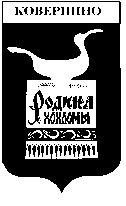        Администрация Ковернинского муниципального районаНижегородской областиП О С Т А Н О В Л Е Н И Е     _31.01.2018_                                                                                            №  _89_Об утверждении плана реализации  муниципальной программы «Усиление безопасности и обеспечение сохранности архивных фондов Ковернинского муниципального  района Нижегородской области на 2018 – 2020 годы» В целях комплексного решения проблем обеспечения безопасности и сохранности архивных фондов Ковернинского муниципального района района, эффективного их использования, улучшения материально-технической базы, обеспечения доступа к архивным документам и получении архивной информации, а также, дальнейшего развития архивного дела в Ковернинском муниципальном районе Нижегородской области, Администрация Ковернинского муниципального района Нижегородской области п о с т а н о в л я е т:1. Утвердить прилагаемый план реализации муниципальной программы «Усиление безопасности и обеспечение сохранности архивных фондов Ковернинского муниципального  района Нижегородской области на 2018 – 2020 годы» . 2. Организационно - правовому отделу (С.В.Некрасова) обеспечить обнародование настоящего постановления, посредством его размещения в районной библиотеке. 3. Контроль за исполнением настоящего постановления возложить на управляющего делами Т.Г.Разуваеву.Глава местного самоуправления                                                      О.П. ШмелёвУтвержден Постановлением Администрации  Ковернинского муниципального района       от «_31_» января_ 2018 г. № 89_    План реализации муниципальной программы «Усиление безопасности и обеспечение сохранности архивных фондов Ковернинского муниципального  района Нижегородской области на 2018 – 2020 годы» № п/пНаименование мероприятия (в разрезе и учреждений)Категория расходов (капвложения, НИОКР  и прочие расходы)Сроки выполненияСроки выполненияСроки выполненияИсполнители мероприятийИсполнители мероприятий2018год2019год2020 годВсегоЦель программы (общая сумма по программе)Цель программы (общая сумма по программе)Цель программы (общая сумма по программе)Цель программы (общая сумма по программе)Цель программы (общая сумма по программе)Цель программы (общая сумма по программе)Цель программы (общая сумма по программе)Всего, в т.ч.188,038,038,0264,0Цель программы (общая сумма по программе)Цель программы (общая сумма по программе)Цель программы (общая сумма по программе)Цель программы (общая сумма по программе)Цель программы (общая сумма по программе)Цель программы (общая сумма по программе)Цель программы (общая сумма по программе)Местный бюджет188,038,038,0264,0Цель программы (общая сумма по программе)Цель программы (общая сумма по программе)Цель программы (общая сумма по программе)Цель программы (общая сумма по программе)Цель программы (общая сумма по программе)Цель программы (общая сумма по программе)Цель программы (общая сумма по программе)Прочие источники000011.1.1.2.1.2.11.2.2Задачи   Программы1.Укрепление    и модернизация материально-технической базы  архивов Администрации Ковернинского муниципального района. Развитие информационных технологий.Задачи   Программы1.Укрепление    и модернизация материально-технической базы  архивов Администрации Ковернинского муниципального района. Развитие информационных технологий.Задачи   Программы1.Укрепление    и модернизация материально-технической базы  архивов Администрации Ковернинского муниципального района. Развитие информационных технологий.Задачи   Программы1.Укрепление    и модернизация материально-технической базы  архивов Администрации Ковернинского муниципального района. Развитие информационных технологий.Задачи   Программы1.Укрепление    и модернизация материально-технической базы  архивов Администрации Ковернинского муниципального района. Развитие информационных технологий.Задачи   Программы1.Укрепление    и модернизация материально-технической базы  архивов Администрации Ковернинского муниципального района. Развитие информационных технологий.Задачи   Программы1.Укрепление    и модернизация материально-технической базы  архивов Администрации Ковернинского муниципального района. Развитие информационных технологий.Всего, в т.ч.188,038,038,0264,011.1.1.2.1.2.11.2.2Задачи   Программы1.Укрепление    и модернизация материально-технической базы  архивов Администрации Ковернинского муниципального района. Развитие информационных технологий.Задачи   Программы1.Укрепление    и модернизация материально-технической базы  архивов Администрации Ковернинского муниципального района. Развитие информационных технологий.Задачи   Программы1.Укрепление    и модернизация материально-технической базы  архивов Администрации Ковернинского муниципального района. Развитие информационных технологий.Задачи   Программы1.Укрепление    и модернизация материально-технической базы  архивов Администрации Ковернинского муниципального района. Развитие информационных технологий.Задачи   Программы1.Укрепление    и модернизация материально-технической базы  архивов Администрации Ковернинского муниципального района. Развитие информационных технологий.Задачи   Программы1.Укрепление    и модернизация материально-технической базы  архивов Администрации Ковернинского муниципального района. Развитие информационных технологий.Задачи   Программы1.Укрепление    и модернизация материально-технической базы  архивов Администрации Ковернинского муниципального района. Развитие информационных технологий.Местный бюджет188,038,038,0264,011.1.1.2.1.2.11.2.2Задачи   Программы1.Укрепление    и модернизация материально-технической базы  архивов Администрации Ковернинского муниципального района. Развитие информационных технологий.Задачи   Программы1.Укрепление    и модернизация материально-технической базы  архивов Администрации Ковернинского муниципального района. Развитие информационных технологий.Задачи   Программы1.Укрепление    и модернизация материально-технической базы  архивов Администрации Ковернинского муниципального района. Развитие информационных технологий.Задачи   Программы1.Укрепление    и модернизация материально-технической базы  архивов Администрации Ковернинского муниципального района. Развитие информационных технологий.Задачи   Программы1.Укрепление    и модернизация материально-технической базы  архивов Администрации Ковернинского муниципального района. Развитие информационных технологий.Задачи   Программы1.Укрепление    и модернизация материально-технической базы  архивов Администрации Ковернинского муниципального района. Развитие информационных технологий.Задачи   Программы1.Укрепление    и модернизация материально-технической базы  архивов Администрации Ковернинского муниципального района. Развитие информационных технологий.Прочие источники000011.1.1.2.1.2.11.2.2Осуществление ремонта здания архивохранилищ №3,42018-2019 гг 2018-2019 гг Орг-правовой отдел(соисполнитель-ОКС)Орг-правовой отдел(соисполнитель-ОКС)Орг-правовой отдел(соисполнитель-ОКС) Всего, в т.ч.70,00,0-70,011.1.1.2.1.2.11.2.2Осуществление ремонта здания архивохранилищ №3,42018-2019 гг 2018-2019 гг Орг-правовой отдел(соисполнитель-ОКС)Орг-правовой отдел(соисполнитель-ОКС)Орг-правовой отдел(соисполнитель-ОКС)Местный бюджет70,00,0-70,011.1.1.2.1.2.11.2.2Осуществление ремонта здания архивохранилищ №3,42018-2019 гг 2018-2019 гг Орг-правовой отдел(соисполнитель-ОКС)Орг-правовой отдел(соисполнитель-ОКС)Орг-правовой отдел(соисполнитель-ОКС)Прочие источники-11.1.1.2.1.2.11.2.2 газификация здания архивохранилища №3 документов по личному составу:- составление проектно-сметной документации- работы по газификации здания2019  год2019  годОрг-правовой отдел(соисполнитель-ОКС)ОКСОрг-правовой отдел(соисполнитель-ОКС)ОКСОрг-правовой отдел(соисполнитель-ОКС)ОКСВсего в т.ч.----11.1.1.2.1.2.11.2.2 газификация здания архивохранилища №3 документов по личному составу:- составление проектно-сметной документации- работы по газификации здания2019  год2019  годОрг-правовой отдел(соисполнитель-ОКС)ОКСОрг-правовой отдел(соисполнитель-ОКС)ОКСОрг-правовой отдел(соисполнитель-ОКС)ОКСМестный бюджет----11.1.1.2.1.2.11.2.2 газификация здания архивохранилища №3 документов по личному составу:- составление проектно-сметной документации- работы по газификации здания2019  год2019  годОрг-правовой отдел(соисполнитель-ОКС)ОКСОрг-правовой отдел(соисполнитель-ОКС)ОКСОрг-правовой отдел(соисполнитель-ОКС)ОКСПрочие источники11.1.1.2.1.2.11.2.2 газификация здания архивохранилища №3 документов по личному составу:- составление проектно-сметной документации- работы по газификации здания2019  год2019  годОрг-правовой отдел(соисполнитель-ОКС)ОКСОрг-правовой отдел(соисполнитель-ОКС)ОКСОрг-правовой отдел(соисполнитель-ОКС)ОКСВсего в т.ч----11.1.1.2.1.2.11.2.2 газификация здания архивохранилища №3 документов по личному составу:- составление проектно-сметной документации- работы по газификации здания2019  год2019  годОрг-правовой отдел(соисполнитель-ОКС)ОКСОрг-правовой отдел(соисполнитель-ОКС)ОКСОрг-правовой отдел(соисполнитель-ОКС)ОКСМестный бюджет----11.1.1.2.1.2.11.2.2 газификация здания архивохранилища №3 документов по личному составу:- составление проектно-сметной документации- работы по газификации здания2019  год2019  годОрг-правовой отдел(соисполнитель-ОКС)ОКСОрг-правовой отдел(соисполнитель-ОКС)ОКСОрг-правовой отдел(соисполнитель-ОКС)ОКСПрочие источники11.1.1.2.1.2.11.2.2 газификация здания архивохранилища №3 документов по личному составу:- составление проектно-сметной документации- работы по газификации здания2019  год2019  годОрг-правовой отдел(соисполнитель-ОКС)ОКСОрг-правовой отдел(соисполнитель-ОКС)ОКСОрг-правовой отдел(соисполнитель-ОКС)ОКСВсего в т.ч.----11.1.1.2.1.2.11.2.2 газификация здания архивохранилища №3 документов по личному составу:- составление проектно-сметной документации- работы по газификации здания2019  год2019  годОрг-правовой отдел(соисполнитель-ОКС)ОКСОрг-правовой отдел(соисполнитель-ОКС)ОКСОрг-правовой отдел(соисполнитель-ОКС)ОКСМестный бюджет---1.31.3.11.3.2- усиление    охраны    архивохранилищ    на    основе    повышения    их технической оснащенности установка / обновление ПОС в архивохранилищах № 1,2,3,4)Установка дверей повышенной ОПЗ2018 год2018 год2018 год2018 год2018 год2018 годОрг-правовой отделОрг-правовой отделОрг-правовой отделОрг-правовой отделОрг-правовой отделОрг-правовой отделОрг-правовой отделОрг-правовой отделОрг-правовой отделВсего, в т.ч.80,00-80,01.31.3.11.3.2- усиление    охраны    архивохранилищ    на    основе    повышения    их технической оснащенности установка / обновление ПОС в архивохранилищах № 1,2,3,4)Установка дверей повышенной ОПЗ2018 год2018 год2018 год2018 год2018 год2018 годОрг-правовой отделОрг-правовой отделОрг-правовой отделОрг-правовой отделОрг-правовой отделОрг-правовой отделОрг-правовой отделОрг-правовой отделОрг-правовой отделМестный бюджет80,00-80,01.31.3.11.3.2- усиление    охраны    архивохранилищ    на    основе    повышения    их технической оснащенности установка / обновление ПОС в архивохранилищах № 1,2,3,4)Установка дверей повышенной ОПЗ2018 год2018 год2018 год2018 год2018 год2018 годОрг-правовой отделОрг-правовой отделОрг-правовой отделОрг-правовой отделОрг-правовой отделОрг-правовой отделОрг-правовой отделОрг-правовой отделОрг-правовой отделПрочие источники1.31.3.11.3.2- усиление    охраны    архивохранилищ    на    основе    повышения    их технической оснащенности установка / обновление ПОС в архивохранилищах № 1,2,3,4)Установка дверей повышенной ОПЗ2018 год2018 год2018 год2018 год2018 год2018 годОрг-правовой отделОрг-правовой отделОрг-правовой отделОрг-правовой отделОрг-правовой отделОрг-правовой отделОрг-правовой отделОрг-правовой отделОрг-правовой отделВсего, в т.ч.60,0--60,01.31.3.11.3.2- усиление    охраны    архивохранилищ    на    основе    повышения    их технической оснащенности установка / обновление ПОС в архивохранилищах № 1,2,3,4)Установка дверей повышенной ОПЗ2018 год2018 год2018 год2018 год2018 год2018 годОрг-правовой отделОрг-правовой отделОрг-правовой отделОрг-правовой отделОрг-правовой отделОрг-правовой отделОрг-правовой отделОрг-правовой отделОрг-правовой отделМестный бюджет60,0--60,01.31.3.11.3.2- усиление    охраны    архивохранилищ    на    основе    повышения    их технической оснащенности установка / обновление ПОС в архивохранилищах № 1,2,3,4)Установка дверей повышенной ОПЗ2018 год2018 год2018 год2018 год2018 год2018 годОрг-правовой отделОрг-правовой отделОрг-правовой отделОрг-правовой отделОрг-правовой отделОрг-правовой отделОрг-правовой отделОрг-правовой отделОрг-правовой отделПрочие источники----1.31.3.11.3.2- усиление    охраны    архивохранилищ    на    основе    повышения    их технической оснащенности установка / обновление ПОС в архивохранилищах № 1,2,3,4)Установка дверей повышенной ОПЗ2018 год2018 год2018 год2018 год2018 год2018 годОрг-правовой отделОрг-правовой отделОрг-правовой отделОрг-правовой отделОрг-правовой отделОрг-правовой отделОрг-правовой отделОрг-правовой отделОрг-правовой отделВсего, в т.ч.20,00020,01.31.3.11.3.2- усиление    охраны    архивохранилищ    на    основе    повышения    их технической оснащенности установка / обновление ПОС в архивохранилищах № 1,2,3,4)Установка дверей повышенной ОПЗ2018 год2018 год2018 год2018 год2018 год2018 годОрг-правовой отделОрг-правовой отделОрг-правовой отделОрг-правовой отделОрг-правовой отделОрг-правовой отделОрг-правовой отделОрг-правовой отделОрг-правовой отделМестный бюджет20,00020,01.31.3.11.3.2- усиление    охраны    архивохранилищ    на    основе    повышения    их технической оснащенности установка / обновление ПОС в архивохранилищах № 1,2,3,4)Установка дверей повышенной ОПЗ2018 год2018 год2018 год2018 год2018 год2018 годОрг-правовой отделОрг-правовой отделОрг-правовой отделОрг-правовой отделОрг-правовой отделОрг-правовой отделОрг-правовой отделОрг-правовой отделОрг-правовой отделПрочие источники-1.4приобретение недостающего и модернизация устаревшего оборудования для хранения архивных документов (стеллажи (п/м); спецкороба (100 шт.)2018-2020 годы2018-2020 годыОрг-правовой отделОрг-правовой отделОрг-правовой отделВсего, в т.ч.38,038,00,076,01.4приобретение недостающего и модернизация устаревшего оборудования для хранения архивных документов (стеллажи (п/м); спецкороба (100 шт.)Местный бюджет38,038,00,076,01.4приобретение недостающего и модернизация устаревшего оборудования для хранения архивных документов (стеллажи (п/м); спецкороба (100 шт.)Прочие источники1.5-проведение    мероприятий    по    улучшению    физического    состояния архивных документов (реставрация архивных документов фондового хранения (замена обложки дел;  листов,…)2018-2020 годы2018-2020 годыОрг-правовой отделОрг-правовой отделОрг-правовой отделВсего, в т.ч.-0---1.5-проведение    мероприятий    по    улучшению    физического    состояния архивных документов (реставрация архивных документов фондового хранения (замена обложки дел;  листов,…)2018-2020 годы2018-2020 годыОрг-правовой отделОрг-правовой отделОрг-правовой отделМестный бюджет-0--1.5-проведение    мероприятий    по    улучшению    физического    состояния архивных документов (реставрация архивных документов фондового хранения (замена обложки дел;  листов,…)2018-2020 годы2018-2020 годыОрг-правовой отделОрг-правовой отделОрг-правовой отделПрочие источники00001.6-  развитие локальных информационных сетей;-приобретение/ обновление техники (компьютер, ксерокс)2020 год2020 годОрг-правовой отдел(соисполнитель-сектор информатики,защиты информации..)Орг-правовой отдел(соисполнитель-сектор информатики,защиты информации..)Орг-правовой отдел(соисполнитель-сектор информатики,защиты информации..)Всего, в т.ч.--38,038,01.6-  развитие локальных информационных сетей;-приобретение/ обновление техники (компьютер, ксерокс)2020 год2020 годОрг-правовой отдел(соисполнитель-сектор информатики,защиты информации..)Орг-правовой отдел(соисполнитель-сектор информатики,защиты информации..)Орг-правовой отдел(соисполнитель-сектор информатики,защиты информации..)Местный бюджет--38,038,01.6-  развитие локальных информационных сетей;-приобретение/ обновление техники (компьютер, ксерокс)2020 год2020 годОрг-правовой отдел(соисполнитель-сектор информатики,защиты информации..)Орг-правовой отдел(соисполнитель-сектор информатики,защиты информации..)Орг-правовой отдел(соисполнитель-сектор информатики,защиты информации..)Прочие источники2Задачи   ПрограммыПовышение качества комплектования архива новыми архивными документами, сокращение объемов документов,  находящихся в ненормативных   условиях   ведомственного   хранения   сверх   установленных законодательством сроков. Задачи   ПрограммыПовышение качества комплектования архива новыми архивными документами, сокращение объемов документов,  находящихся в ненормативных   условиях   ведомственного   хранения   сверх   установленных законодательством сроков. Задачи   ПрограммыПовышение качества комплектования архива новыми архивными документами, сокращение объемов документов,  находящихся в ненормативных   условиях   ведомственного   хранения   сверх   установленных законодательством сроков. Задачи   ПрограммыПовышение качества комплектования архива новыми архивными документами, сокращение объемов документов,  находящихся в ненормативных   условиях   ведомственного   хранения   сверх   установленных законодательством сроков. Задачи   ПрограммыПовышение качества комплектования архива новыми архивными документами, сокращение объемов документов,  находящихся в ненормативных   условиях   ведомственного   хранения   сверх   установленных законодательством сроков. Задачи   ПрограммыПовышение качества комплектования архива новыми архивными документами, сокращение объемов документов,  находящихся в ненормативных   условиях   ведомственного   хранения   сверх   установленных законодательством сроков. Задачи   ПрограммыПовышение качества комплектования архива новыми архивными документами, сокращение объемов документов,  находящихся в ненормативных   условиях   ведомственного   хранения   сверх   установленных законодательством сроков. Всего, в т.ч.-0002Задачи   ПрограммыПовышение качества комплектования архива новыми архивными документами, сокращение объемов документов,  находящихся в ненормативных   условиях   ведомственного   хранения   сверх   установленных законодательством сроков. Задачи   ПрограммыПовышение качества комплектования архива новыми архивными документами, сокращение объемов документов,  находящихся в ненормативных   условиях   ведомственного   хранения   сверх   установленных законодательством сроков. Задачи   ПрограммыПовышение качества комплектования архива новыми архивными документами, сокращение объемов документов,  находящихся в ненормативных   условиях   ведомственного   хранения   сверх   установленных законодательством сроков. Задачи   ПрограммыПовышение качества комплектования архива новыми архивными документами, сокращение объемов документов,  находящихся в ненормативных   условиях   ведомственного   хранения   сверх   установленных законодательством сроков. Задачи   ПрограммыПовышение качества комплектования архива новыми архивными документами, сокращение объемов документов,  находящихся в ненормативных   условиях   ведомственного   хранения   сверх   установленных законодательством сроков. Задачи   ПрограммыПовышение качества комплектования архива новыми архивными документами, сокращение объемов документов,  находящихся в ненормативных   условиях   ведомственного   хранения   сверх   установленных законодательством сроков. Задачи   ПрограммыПовышение качества комплектования архива новыми архивными документами, сокращение объемов документов,  находящихся в ненормативных   условиях   ведомственного   хранения   сверх   установленных законодательством сроков. Местный бюджет-0002Задачи   ПрограммыПовышение качества комплектования архива новыми архивными документами, сокращение объемов документов,  находящихся в ненормативных   условиях   ведомственного   хранения   сверх   установленных законодательством сроков. Задачи   ПрограммыПовышение качества комплектования архива новыми архивными документами, сокращение объемов документов,  находящихся в ненормативных   условиях   ведомственного   хранения   сверх   установленных законодательством сроков. Задачи   ПрограммыПовышение качества комплектования архива новыми архивными документами, сокращение объемов документов,  находящихся в ненормативных   условиях   ведомственного   хранения   сверх   установленных законодательством сроков. Задачи   ПрограммыПовышение качества комплектования архива новыми архивными документами, сокращение объемов документов,  находящихся в ненормативных   условиях   ведомственного   хранения   сверх   установленных законодательством сроков. Задачи   ПрограммыПовышение качества комплектования архива новыми архивными документами, сокращение объемов документов,  находящихся в ненормативных   условиях   ведомственного   хранения   сверх   установленных законодательством сроков. Задачи   ПрограммыПовышение качества комплектования архива новыми архивными документами, сокращение объемов документов,  находящихся в ненормативных   условиях   ведомственного   хранения   сверх   установленных законодательством сроков. Задачи   ПрограммыПовышение качества комплектования архива новыми архивными документами, сокращение объемов документов,  находящихся в ненормативных   условиях   ведомственного   хранения   сверх   установленных законодательством сроков. Прочие источники2.1-организация   своевременного   приема  на   постоянное,   долговременное хранение документов юридических лиц, в том числе документов по личному составу ликвидированных государственных и негосударственных организаций;2018 – 2020 годы2018 – 2020 годы2018 – 2020 годыОрг-правовой отделОрг-правовой отделВсего, в т.ч.-0002.1-организация   своевременного   приема  на   постоянное,   долговременное хранение документов юридических лиц, в том числе документов по личному составу ликвидированных государственных и негосударственных организаций;2018 – 2020 годы2018 – 2020 годы2018 – 2020 годыОрг-правовой отделОрг-правовой отделМестный бюджет-0002.1-организация   своевременного   приема  на   постоянное,   долговременное хранение документов юридических лиц, в том числе документов по личному составу ликвидированных государственных и негосударственных организаций;2018 – 2020 годы2018 – 2020 годы2018 – 2020 годыОрг-правовой отделОрг-правовой отделПрочие источники00002.2-   усиление     контроля     за     обеспечением     сохранности     документов, находящихся в ведомственных архивах2018 – 2020 годы2018 – 2020 годы2018 – 2020 годыОрг-правовой отделОрг-правовой отделВсего, в т.ч.-0002.2-   усиление     контроля     за     обеспечением     сохранности     документов, находящихся в ведомственных архивах2018 – 2020 годы2018 – 2020 годы2018 – 2020 годыОрг-правовой отделОрг-правовой отделМестный бюджет-0002.2-   усиление     контроля     за     обеспечением     сохранности     документов, находящихся в ведомственных архивах2018 – 2020 годы2018 – 2020 годы2018 – 2020 годыОрг-правовой отделОрг-правовой отделПрочие источники2.3- Приобретение ценных документальных коллекций, личных фондов, находящихся в собственности юридических и физических лиц2020 год2020 год2020 годОрг-правовой отделОрг-правовой отделВсего, в т.ч.----2.3- Приобретение ценных документальных коллекций, личных фондов, находящихся в собственности юридических и физических лиц2020 год2020 год2020 годОрг-правовой отделОрг-правовой отделМестный бюджет----2.3- Приобретение ценных документальных коллекций, личных фондов, находящихся в собственности юридических и физических лиц2020 год2020 год2020 годОрг-правовой отделОрг-правовой отделПрочие источники00002.4Работа с кадровым составом (курсы повышения квалификации; проведение семинаров)2018- 2020 годы2018- 2020 годы2018- 2020 годыОрг-правовой отделОрг-правовой отделВсего, в т.ч.0002.4Работа с кадровым составом (курсы повышения квалификации; проведение семинаров)2018- 2020 годы2018- 2020 годы2018- 2020 годыОрг-правовой отделОрг-правовой отделМестный бюджет00002.4Работа с кадровым составом (курсы повышения квалификации; проведение семинаров)2018- 2020 годы2018- 2020 годы2018- 2020 годыОрг-правовой отделОрг-правовой отделПрочие источники000  03Задачи   ПрограммыИнформационная деятельность архивов Ковернинского муниципального района. Документационное обеспечение социальных гарантий и прав граждан хранения   сверх   установленных законодательством сроков Задачи   ПрограммыИнформационная деятельность архивов Ковернинского муниципального района. Документационное обеспечение социальных гарантий и прав граждан хранения   сверх   установленных законодательством сроков Задачи   ПрограммыИнформационная деятельность архивов Ковернинского муниципального района. Документационное обеспечение социальных гарантий и прав граждан хранения   сверх   установленных законодательством сроков Задачи   ПрограммыИнформационная деятельность архивов Ковернинского муниципального района. Документационное обеспечение социальных гарантий и прав граждан хранения   сверх   установленных законодательством сроков Задачи   ПрограммыИнформационная деятельность архивов Ковернинского муниципального района. Документационное обеспечение социальных гарантий и прав граждан хранения   сверх   установленных законодательством сроков Задачи   ПрограммыИнформационная деятельность архивов Ковернинского муниципального района. Документационное обеспечение социальных гарантий и прав граждан хранения   сверх   установленных законодательством сроков Задачи   ПрограммыИнформационная деятельность архивов Ковернинского муниципального района. Документационное обеспечение социальных гарантий и прав граждан хранения   сверх   установленных законодательством сроков Всего, в т.ч.00003Задачи   ПрограммыИнформационная деятельность архивов Ковернинского муниципального района. Документационное обеспечение социальных гарантий и прав граждан хранения   сверх   установленных законодательством сроков Задачи   ПрограммыИнформационная деятельность архивов Ковернинского муниципального района. Документационное обеспечение социальных гарантий и прав граждан хранения   сверх   установленных законодательством сроков Задачи   ПрограммыИнформационная деятельность архивов Ковернинского муниципального района. Документационное обеспечение социальных гарантий и прав граждан хранения   сверх   установленных законодательством сроков Задачи   ПрограммыИнформационная деятельность архивов Ковернинского муниципального района. Документационное обеспечение социальных гарантий и прав граждан хранения   сверх   установленных законодательством сроков Задачи   ПрограммыИнформационная деятельность архивов Ковернинского муниципального района. Документационное обеспечение социальных гарантий и прав граждан хранения   сверх   установленных законодательством сроков Задачи   ПрограммыИнформационная деятельность архивов Ковернинского муниципального района. Документационное обеспечение социальных гарантий и прав граждан хранения   сверх   установленных законодательством сроков Задачи   ПрограммыИнформационная деятельность архивов Ковернинского муниципального района. Документационное обеспечение социальных гарантий и прав граждан хранения   сверх   установленных законодательством сроков Местный бюджет00003Задачи   ПрограммыИнформационная деятельность архивов Ковернинского муниципального района. Документационное обеспечение социальных гарантий и прав граждан хранения   сверх   установленных законодательством сроков Задачи   ПрограммыИнформационная деятельность архивов Ковернинского муниципального района. Документационное обеспечение социальных гарантий и прав граждан хранения   сверх   установленных законодательством сроков Задачи   ПрограммыИнформационная деятельность архивов Ковернинского муниципального района. Документационное обеспечение социальных гарантий и прав граждан хранения   сверх   установленных законодательством сроков Задачи   ПрограммыИнформационная деятельность архивов Ковернинского муниципального района. Документационное обеспечение социальных гарантий и прав граждан хранения   сверх   установленных законодательством сроков Задачи   ПрограммыИнформационная деятельность архивов Ковернинского муниципального района. Документационное обеспечение социальных гарантий и прав граждан хранения   сверх   установленных законодательством сроков Задачи   ПрограммыИнформационная деятельность архивов Ковернинского муниципального района. Документационное обеспечение социальных гарантий и прав граждан хранения   сверх   установленных законодательством сроков Задачи   ПрограммыИнформационная деятельность архивов Ковернинского муниципального района. Документационное обеспечение социальных гарантий и прав граждан хранения   сверх   установленных законодательством сроков Прочие источники00003.1проведение историко-документальных выставок (фотовыставок)2018 – 2020 годы2018 – 2020 годы2018 – 2020 годыОрг-правовой отдел(соисполнитель-отдел культуры и кино)Всего, в т.ч.00003.1проведение историко-документальных выставок (фотовыставок)2018 – 2020 годы2018 – 2020 годы2018 – 2020 годыОрг-правовой отдел(соисполнитель-отдел культуры и кино)Местный бюджет00003.1проведение историко-документальных выставок (фотовыставок)2018 – 2020 годы2018 – 2020 годы2018 – 2020 годыОрг-правовой отдел(соисполнитель-отдел культуры и кино)Областной бюджет3.1проведение историко-документальных выставок (фотовыставок)2018 – 2020 годы2018 – 2020 годы2018 – 2020 годыОрг-правовой отдел(соисполнитель-отдел культуры и кино)Федеральный бюджет3.1проведение историко-документальных выставок (фотовыставок)2018 – 2020 годы2018 – 2020 годы2018 – 2020 годыОрг-правовой отдел(соисполнитель-отдел культуры и кино)Прочие источники3.2-подготовка к изданию документальных публикаций;2018 – 2020 годы2018 – 2020 годы2018 – 2020 годыОрг-правовой отделВсего, в т.ч.00003.2-подготовка к изданию документальных публикаций;2018 – 2020 годы2018 – 2020 годы2018 – 2020 годыОрг-правовой отделМестный бюджет00003.2-подготовка к изданию документальных публикаций;2018 – 2020 годы2018 – 2020 годы2018 – 2020 годыОрг-правовой отделПрочие источники3.3обеспечение доступа к архивным  документам,  как к элементу       информационной     культуры,   способной удовлетворить   рост   потребности   населения,   субъектов хозяйствования    в    поиске    и    в    получении    архивной информации2018 – 2020 годы2018 – 2020 годы2018 – 2020 годыОрг-правовой отделВсего, в т.ч.Без денежных затратБез денежных затратБез денежных затратБез денежных затрат3.3обеспечение доступа к архивным  документам,  как к элементу       информационной     культуры,   способной удовлетворить   рост   потребности   населения,   субъектов хозяйствования    в    поиске    и    в    получении    архивной информации2018 – 2020 годы2018 – 2020 годы2018 – 2020 годыОрг-правовой отделМестный бюджетБез денежных затратБез денежных затратБез денежных затратБез денежных затрат3.3обеспечение доступа к архивным  документам,  как к элементу       информационной     культуры,   способной удовлетворить   рост   потребности   населения,   субъектов хозяйствования    в    поиске    и    в    получении    архивной информации2018 – 2020 годы2018 – 2020 годы2018 – 2020 годыОрг-правовой отделПрочие источники